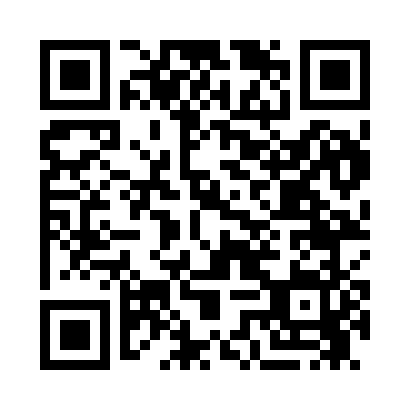 Prayer times for Campbellsburg, Illinois, USAMon 1 Jul 2024 - Wed 31 Jul 2024High Latitude Method: Angle Based RulePrayer Calculation Method: Islamic Society of North AmericaAsar Calculation Method: ShafiPrayer times provided by https://www.salahtimes.comDateDayFajrSunriseDhuhrAsrMaghribIsha1Mon3:585:341:024:598:2910:052Tue3:595:341:025:008:2910:053Wed3:595:351:025:008:2910:054Thu4:005:361:025:008:2910:045Fri4:015:361:025:008:2910:046Sat4:025:371:035:008:2810:037Sun4:035:371:035:008:2810:038Mon4:035:381:035:008:2810:029Tue4:045:391:035:008:2710:0110Wed4:055:391:035:008:2710:0111Thu4:065:401:035:008:2610:0012Fri4:075:411:035:008:269:5913Sat4:085:411:045:008:259:5814Sun4:095:421:045:008:259:5815Mon4:105:431:045:008:249:5716Tue4:115:441:045:008:249:5617Wed4:135:441:045:008:239:5518Thu4:145:451:045:008:229:5419Fri4:155:461:045:008:229:5320Sat4:165:471:045:008:219:5221Sun4:175:481:045:008:209:5122Mon4:185:491:044:598:199:4923Tue4:205:491:044:598:199:4824Wed4:215:501:044:598:189:4725Thu4:225:511:044:598:179:4626Fri4:235:521:044:598:169:4527Sat4:245:531:044:588:159:4328Sun4:265:541:044:588:149:4229Mon4:275:551:044:588:139:4130Tue4:285:561:044:588:129:3931Wed4:295:571:044:578:119:38